JOURNAL OF LAWSOF THE REPUBLIC OF POLANDWarsaw, 7 November 2018 r.Item 2114REGULATION OF THE MINISTER OF FINANCEof 15 October 2018r.on the abandonment of the collection of income tax from natural persons on income (revenues)for scholarships awarded under the Erasmus+ programmePursuant to Article 22§1(1)(1) of the Act of 29 August 1997. - Tax Ordinance (Journal of Laws of 2018, item 800, as amended by subsequent legislation) it is hereby ordered as follows:§ 1. It is hereby ordered that the collection of personal income tax on income (revenue) from scholarships received by natural persons under the "Erasmus+" programme, established by Regulation (EU) No 1288/2013 of the European Parliament and of the Council of 11 December 2013, . establishing 'Erasmus+': the Union Programme for Education, Training, Youth and Sport and repealing Decisions No 1719/2006/EC, No 1720/2006/EC and No 1298/2008/EC (OJ L 347, 20.12.2013, p. 50 and OJ L 250, 04.10.2018, p. 1), shall be abandoned.:1) for foreign mobility, in the part exceeding the income exempt from tax pursuant to Article 21, section 1, subsection 23a, letter a of the Act of 26 July 1991 on Personal Income Tax ( Journal of Laws of 2018, item 1509, as amended);2) coming to the Republic of Poland from partner countries participating in the "Erasmus+" programme.§ 2. The abandonment referred to in §1 shall apply to income (revenue) generated as of 1 January 2019. until 31 December 2023.§ 3. The Regulation shall enter into force on 1 January 2019.Minister of Finance: T. Czerwińska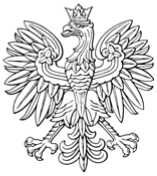 